“On the Job: Careers Market” Newsletter September 2017 A Free Resource for students from Years 5 - 12URL: http://webapps.acu.edu.au/onthejob/index.htm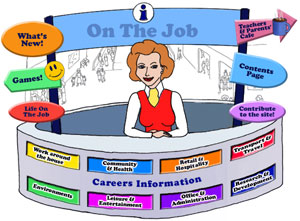 Designed for students in Years 5 – 12
300+ Jobs explored!Hi Careers Advisors and Educators, This newsletter is to introduce or re-introduce you to the ACU Equity Pathways free eLearning resource “On the Job” [http://webapps.acu.edu.au/onthejob/]. If you like what you see, put it in your favourites!It is designed to promote awareness of different jobs, career pathways and work environments of ordinary and extraordinary people. This eLearning Resource has a range of Careers for Australian students in the middle & high school years (Years 5 - 12).   Present are: Games 	  Activities 	 Videos       Web Quest        Historic people Links to resources  	 Career Information      Teachers and Parents cafe		Lesson Plans 	Did You Know? 
There are a range of jobs listed requiring different educational standards – jobs you can go to straight from school, those 
needing TAFE qualifications and those needing university qualifications.  You can see at a glance the level required by the Skill Level icons.  
How to use the websiteEach job (300+) has 3 sections:    and in some cases (80+ People in this section). 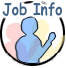 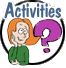 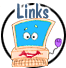 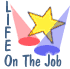 The website can be used as a class or an individual activity, from a single lesson to an integrated unit of work (6 weeks’ worth of lessons http://webapps.acu.edu.au/onthejob/teachers_parents/index.htm). With its use of technology and 
encouraging students to explore, this website can become an engaging online activity that students find fascinating and absorbing. Want to engage students this Term in a meaningful activity?With Term 3 almost upon us, you might want to use this resource as way to engage students during this time either individually or as a class. Here are two worksheets  [Word Documents] – “Let’s Analyse: How are Jobs Represented?” and “Spot the Difference” that you can find under Teachers & Parents’ Café : http://webapps.acu.edu.au/onthejob/teachers_parents/lesson_plans.htmThe Australian Curriculum and “On the Job”
All of the activities have been aligned with the Australian Curriculum’s General Capabilities. They are meant to be fun and engaging for the student and introduce them to the world of work in a more concrete way. There are plenty of Literacy and Numeracy activities for your students.  Each job shown has the icons for the General Capabilities. 

Stories about life at work help to inform the ideas students create about their own future. Read stories about people from diverse backgrounds and career paths and the exciting (and sometimes surprising) things they do at work!
Your Needs?Contact Frances.Moore@acu.edu.au if there are any jobs you wish to be explored for your students.Feedback?ACU Equity Pathways provides another Free eLearning Resource: Career WebQuest for students in Years 9 – 12 http://apps.acu.edu.au/careerswq/ On the Job website is now a Children's University Online Learning Destination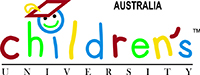 July: After being assessed by the Children's University Adelaide, "On the Job" website was given the status of an Online Learning Destination for students who are working towards a Certificate, Diploma or Degree from CU. Quite an honour! Thank you CU for the recognition of our website. Year Level Focus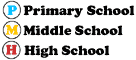 
Category: Community & Health
Category: EnvironmentsCategory: Retail & HospitalityCategory: Leisure & EntertainmentCategory: Office & AdministrationCategory: Research & Development Life on the Job: New AdditionsJobACGCActivityYear Level FocusART THERAPIST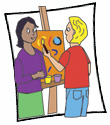 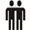 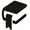 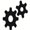 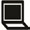 Colouring in anybody?
Stitching Lives Back Together: An ANZAC Story
Websites, Apps and Games: Colorfy App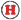 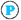 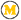 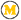 http://webapps.acu.edu.au/onthejob/community/art_therapist.htm http://webapps.acu.edu.au/onthejob/community/art_therapist.htm http://webapps.acu.edu.au/onthejob/community/art_therapist.htm http://webapps.acu.edu.au/onthejob/community/art_therapist.htm DERMATOLOGIST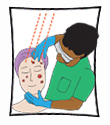 Slip, Slop, Slap – updating the message
 Zits, Makeup, Chocolate, To squeeze or not to squeeze? Is this really a crime against the skin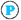 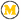 http://webapps.acu.edu.au/onthejob/community/dermatologist.htm http://webapps.acu.edu.au/onthejob/community/dermatologist.htm http://webapps.acu.edu.au/onthejob/community/dermatologist.htm http://webapps.acu.edu.au/onthejob/community/dermatologist.htm JobACGCActivityYear Level FocusHORSE GROOMER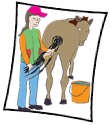 On the Shoulders of Giants: Create Your Own Horse Storyhttp://webapps.acu.edu.au/onthejob/environments/horse_groomer.htmhttp://webapps.acu.edu.au/onthejob/environments/horse_groomer.htmhttp://webapps.acu.edu.au/onthejob/environments/horse_groomer.htmhttp://webapps.acu.edu.au/onthejob/environments/horse_groomer.htmGRAIN, OILSEED OR PASTURE GROWER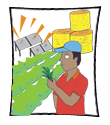 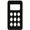 Watching it grow!
Sleeping Giant: Linseed’s Health Properties could lead to a farming boom- possible?Primary

Secondaryhttp://webapps.acu.edu.au/onthejob/environments/grain_oilseed_pasture_grower.htm http://webapps.acu.edu.au/onthejob/environments/grain_oilseed_pasture_grower.htm http://webapps.acu.edu.au/onthejob/environments/grain_oilseed_pasture_grower.htm http://webapps.acu.edu.au/onthejob/environments/grain_oilseed_pasture_grower.htm JobACGCActivityYear Level FocusDRYCLEANER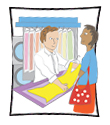 Plastics, Coat Hangers and DrycleaningSecondaryhttp://webapps.acu.edu.au/onthejob/retail/drycleaner.htm http://webapps.acu.edu.au/onthejob/retail/drycleaner.htm http://webapps.acu.edu.au/onthejob/retail/drycleaner.htm http://webapps.acu.edu.au/onthejob/retail/drycleaner.htm HOTEL/MOTEL MANAGER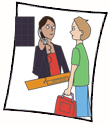 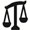 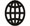 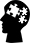 Managing your staff
Survey of Motels
The Impact of AirBnB on the Industry
Working in Freycinet, Tasmania?
Hotel Rwanda – the Ethical Issues Involved

Primary Middle

 

http://webapps.acu.edu.au/onthejob/retail/hotel_motel_manager.htmhttp://webapps.acu.edu.au/onthejob/retail/hotel_motel_manager.htmhttp://webapps.acu.edu.au/onthejob/retail/hotel_motel_manager.htmhttp://webapps.acu.edu.au/onthejob/retail/hotel_motel_manager.htmPET GROOMER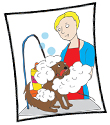 How would I groom this dog?
A Mobile Pet Grooming Fit Out!
Critical & Creative Thinking Skills: Self ReflectionPrimary



http://webapps.acu.edu.au/onthejob/retail/pet_groomer.htm http://webapps.acu.edu.au/onthejob/retail/pet_groomer.htm http://webapps.acu.edu.au/onthejob/retail/pet_groomer.htm http://webapps.acu.edu.au/onthejob/retail/pet_groomer.htm WEDDING COORDINATOR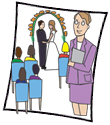 Wedding List: where to seat my family?
Pricing the Centre Piece for a Wedding!Primary Middlehttp://webapps.acu.edu.au/onthejob/retail/wedding_coordinator.htmhttp://webapps.acu.edu.au/onthejob/retail/wedding_coordinator.htmhttp://webapps.acu.edu.au/onthejob/retail/wedding_coordinator.htmhttp://webapps.acu.edu.au/onthejob/retail/wedding_coordinator.htmJobACGCActivityYear Level FocusHORSE RIDING INSTRUCTOR 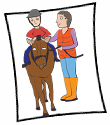 Should nosebands be loosened on dressage horses at the Olympics? An ethical dilemma!Secondaryhttp://webapps.acu.edu.au/onthejob/leisure/horse_riding_instructor.htm http://webapps.acu.edu.au/onthejob/leisure/horse_riding_instructor.htm http://webapps.acu.edu.au/onthejob/leisure/horse_riding_instructor.htm http://webapps.acu.edu.au/onthejob/leisure/horse_riding_instructor.htm JobACGCActivityYear Level FocusCALL CENTRE OPERATOR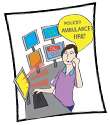 Do we see what we hear?
Websites and Games: Triple Zero Kids Challengehttp://webapps.acu.edu.au/onthejob/office/call_centre_operator.htm http://webapps.acu.edu.au/onthejob/office/call_centre_operator.htm http://webapps.acu.edu.au/onthejob/office/call_centre_operator.htm http://webapps.acu.edu.au/onthejob/office/call_centre_operator.htm JobACGCActivityYear Level FocusANTHROPOLOGIST  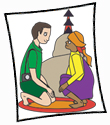 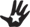 What can WE Australians do about a permanent and exciting space for the Berndt Museum?
Parent -Infant Observation 
Websites and Games: American Museum of Natural History: AnthropOLogyhttp://webapps.acu.edu.au/onthejob/research/anthropologist.htmhttp://webapps.acu.edu.au/onthejob/research/anthropologist.htmhttp://webapps.acu.edu.au/onthejob/research/anthropologist.htmhttp://webapps.acu.edu.au/onthejob/research/anthropologist.htmCARTOGRAPHER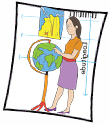 How ancient Aboriginal star maps have shaped Australia’s highway network
Cartography, Politics and History
Websites, Apps & Gameshttp://webapps.acu.edu.au/onthejob/research/cartographer.htm http://webapps.acu.edu.au/onthejob/research/cartographer.htm http://webapps.acu.edu.au/onthejob/research/cartographer.htm http://webapps.acu.edu.au/onthejob/research/cartographer.htm ZOOLOGIST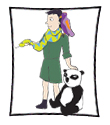 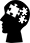 Observing a pet animal(s)
Adaptations
When is an animal not an ‘animal’?Primary
Middlehttp://webapps.acu.edu.au/onthejob/research/zoologist.htm http://webapps.acu.edu.au/onthejob/research/zoologist.htm http://webapps.acu.edu.au/onthejob/research/zoologist.htm http://webapps.acu.edu.au/onthejob/research/zoologist.htm Life on the JobACGCActivityYear Level FocusDorothea Mackellar – Australian PoetAustralia Landscapes Slideshow
Poetic Techniques
Australian Landscapes: Multimedia ProductionPrimary

Secondary

http://webapps.acu.edu.au/onthejob/life_job/famous_people/Dorothea_MacKellar.htmhttp://webapps.acu.edu.au/onthejob/life_job/famous_people/Dorothea_MacKellar.htmhttp://webapps.acu.edu.au/onthejob/life_job/famous_people/Dorothea_MacKellar.htmhttp://webapps.acu.edu.au/onthejob/life_job/famous_people/Dorothea_MacKellar.htmMuriel Conomie Stanley – First Aboriginal MidwifeDetermination
In Anh Do’s Stylehttp://webapps.acu.edu.au/onthejob/life_job/famous_people/Muriel_Conomie_Stanley.htmhttp://webapps.acu.edu.au/onthejob/life_job/famous_people/Muriel_Conomie_Stanley.htmhttp://webapps.acu.edu.au/onthejob/life_job/famous_people/Muriel_Conomie_Stanley.htmhttp://webapps.acu.edu.au/onthejob/life_job/famous_people/Muriel_Conomie_Stanley.htmNas Campanella – Triple J Newsreader – first blind ABC NewsreaderTravel and the Senses
A 3 Minute News BulletinPrimary

http://webapps.acu.edu.au/onthejob/life_job/newsreader.htmhttp://webapps.acu.edu.au/onthejob/life_job/newsreader.htmhttp://webapps.acu.edu.au/onthejob/life_job/newsreader.htmhttp://webapps.acu.edu.au/onthejob/life_job/newsreader.htmTanja Johnston - Art TherapistScratch Art in the footsteps of Sidney Nolanhttp://webapps.acu.edu.au/onthejob/life_job/art_therapist.htmhttp://webapps.acu.edu.au/onthejob/life_job/art_therapist.htmhttp://webapps.acu.edu.au/onthejob/life_job/art_therapist.htmhttp://webapps.acu.edu.au/onthejob/life_job/art_therapist.htmHeather Jones – Truck DriverDesigning a custom cabinSecondaryhttp://webapps.acu.edu.au/onthejob/life_job/truck_driver.htm http://webapps.acu.edu.au/onthejob/life_job/truck_driver.htm http://webapps.acu.edu.au/onthejob/life_job/truck_driver.htm http://webapps.acu.edu.au/onthejob/life_job/truck_driver.htm Orry-Kelly – Costume DesignerCreate an elegant dress
Create an Inspiration BoardPrimary

Secondaryhttp://webapps.acu.edu.au/onthejob/life_job/famous_people/Orry_Kelly.htm http://webapps.acu.edu.au/onthejob/life_job/famous_people/Orry_Kelly.htm http://webapps.acu.edu.au/onthejob/life_job/famous_people/Orry_Kelly.htm http://webapps.acu.edu.au/onthejob/life_job/famous_people/Orry_Kelly.htm 